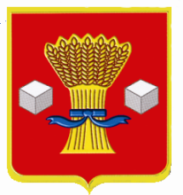 АдминистрацияСветлоярского муниципального района Волгоградской областиПОСТАНОВЛЕНИЕот   _16_. _11_.2017  	     №_3353_О проведении инвентаризации дворовых и общественных территорий в Светлоярском городском поселении Светлоярского муниципального районаРуководствуясь постановлением Губернатора Волгоградской области № 370 от 21.06.2017г. «Об утверждении порядка инвентаризации дворовых и общественных территорий муниципальных образований Волгоградской области», приказом комитета ЖКХ и ТЭК Волгоградской области от 29.06.2017г. № 180-ОД «Об утверждении паспортов дворовой и общественной территории муниципальных образований Волгоградской области» руководствуясь Уставом Светлоярского муниципального района Волгоградской области, Уставом Светлоярского городского поселения Светлоярского муниципального района,    п о с т а н о в л я ю:1.	Утвердить Порядок проведения инвентаризации дворовых и общественных территорий в Светлоярском городском поселении, согласно приложению № 1 к настоящему постановлению.2.	Утвердить график проведения инвентаризации дворовых территорий в Светлоярском городском поселении, согласно приложению № 2 к настоящему постановлению.3.	Утвердить график проведения инвентаризации общественных территорий в Светлоярском городском поселении, согласно приложению № 3 к настоящему постановлению.4.	Утвердить состав комиссии по проведению инвентаризации дворовых и общественных территорий в Светлоярском городском поселении, согласно приложению № 4 к настоящему постановлению.5.      Отделу по муниципальной службе, общим и кадровым вопросам администрации Светлоярского муниципального района Волгоградской области (Иванова Н.В.) разместить настоящее постановление в сети Интернет на официальном сайте администрации Светлоярского муниципального района Волгоградской области.6.	Настоящее постановление вступает в силу с момента официального опубликования (обнародования).7.	Контроль над исполнением настоящего постановления возложить на заместителя главы Светлоярского муниципального района Волгоградской области Шилова С.Е.Глава Светлоярского муниципального района 	                     	    Распутина Т.В.Исп. Гаврилова Д.Ф.               Приложение № 1к постановлениюадминистрации Светлоярского муниципального района Волгоградской областиот 16.11.2017г. № 3353Порядокпроведения инвентаризации дворовых и общественных территорий в Светлоярском городском поселении Светлоярского муниципального района1. Общие положения1.1. Настоящий Порядок разработан в соответствии с постановлением Правительства Российской Федерации от 10 февраля 2017 г. N 169 "Об утверждении Правил предоставления и распределения субсидий из федерального бюджета бюджетам субъектов Российской Федерации на поддержку государственных программ субъектов Российской Федерации и муниципальных программ формирования современной городской среды", приказом Министерства строительства и жилищно-коммунального хозяйства Российской Федерации от 06 апреля 2017 г. N 691/пр "Об утверждении методических рекомендаций по подготовке государственных программ субъектов Российской Федерации и муниципальных программ формирования современной городской среды в рамках реализации приоритетного проекта "Формирование комфортной городской среды" на 2018 - 2022 годы", постановлением  Губернатора Волгоградской области №370 от 21.06.2017г. «Об утверждении порядка инвентаризации дворовых и общественных  территорий  муниципальных  образований Волгоградской области», приказом комитета ЖКХ и ТЭК Волгоградской области  от 29.06.2017г. №180-ОД «Об утверждении паспортов дворовой и общественной территории  муниципальных образований  Волгоградской области», в целях формирования муниципальных программ формирования современной городской среды на 2018 - 2022 годы и устанавливает требования к проведению инвентаризации территорий в Савинском сельском поселении соответствующего функционального назначения (площадей,  улиц, пешеходных зон, скверов, парков, иных территорий) (далее именуются - общественные территории), территорий, прилегающих к многоквартирным домам, с расположенными на них объектами, предназначенными для обслуживания и эксплуатации таких домов, и элементами благоустройства этих территорий, в том числе парковками (парковочными местами), тротуарами и автомобильными дорогами, включая автомобильные дороги, образующие проезды к территориям, прилегающим к многоквартирным домам (далее именуются - дворовые территории).1.2. Инвентаризация дворовых и общественных территорий осуществляется в целях оценки физического состояния дворовых и общественных территорий и определения необходимости их благоустройства.2. Порядок проведения инвентаризации дворовыхи общественных территорий2.1. Инвентаризация дворовых и общественных территорий проводится до 20 ноября 2017 г.2.2. Инвентаризация дворовых и общественных территорий проводится в соответствии с графиком проведения инвентаризации дворовых и общественных территорий, утверждаемым настоящим постановлением (далее именуется - График).2.3. В График включаются дворовые и общественные территории, расположенные на территории Светлоярского городского поселения.2.4. График не позднее пяти рабочих дней со дня утверждения размещается на официальном сайте администрации Светлоярского муниципального района Волгоградской области.Информация о датах проведения инвентаризации дворовых территорий размещается на досках объявлений, расположенных во всех подъездах многоквартирного дома (далее именуется - МКД), или в пределах земельного участка, на котором расположен МКД не менее чем за пять рабочих дней до даты инвентаризации.2.5. Инвентаризация дворовых и общественных территорий проводится комиссионно путем натурного обследования территорий и расположенных на ней элементов.2.5.1. В состав комиссии по проведению инвентаризации дворовых и общественных  территорий в   Светлоярском городском поселении включаются:       - представители администрации Светлоярского муниципального района Волгоградской области;- представители организаций, осуществляющих управление МКД (по согласованию) - при проведении инвентаризации дворовой территории, в отношении которой эти организации осуществляют управление. При непосредственном способе управления МКД в состав комиссии по инвентаризации дворовой территории включаются лица, уполномоченные на участие в работе такой комиссии, в случае их избрания решением общего собрания собственников помещений в МКД.- представители территориального общественного самоуправления (по согласованию).В состав комиссии по инвентаризации дворовых и общественных территорий могут включаться иные заинтересованные лица.2.5.2. К работе комиссии по инвентаризации дворовых и общественных территорий могут привлекаться граждане, представители общественных организаций (объединений) и хозяйствующих субъектов, объекты которых расположены в границах территории, подлежащей инвентаризации.2.5.3. Состав комиссии по инвентаризации дворовых и общественных территорий в Светлоярском городском поселении утверждается постановлением администрации Светлоярского муниципального района Волгоградской области (приложение №4 к настоящему постановлению).2.6. По итогам проведения инвентаризации дворовых территорий составляется паспорт дворовой территории по форме утвержденной приказом комитета ЖКХ и ТЭК Волгоградской области №180-ОД от 29.06.2017г. «Об утверждении паспортов  дворовой  и общественной территории  муниципальных образований  Волгоградской области».2.7. При формировании паспорта дворовой территории и паспорта общественной территории:не допускается пересечение границ территорий;информация о внутриквартальном проезде, примыкающем к дворовой территории, отражается в паспорте дворовой территории.Управляющий делами                                                                        Шершнева Л.Н.          Приложение № 2к постановлениюадминистрации Светлоярского муниципального района Волгоградской областиот 16.11.2017г. № 3353Графикпроведения инвентаризации дворовых  территорий в Светлоярском городском поселении Светлоярского муниципального районаУправляющий делами                                                                        Шершнева Л.Н.               Приложение № 3к постановлениюадминистрации Светлоярского муниципального района Волгоградской областиот 16.11.2017г. № 3353График проведения инвентаризации общественных территорий в Светлоярском городском поселении Светлоярского муниципального районаУправляющий делами                                                                        Шершнева Л.Н.     Приложение № 4к постановлениюадминистрации Светлоярского муниципального района Волгоградской областиот 16.11.2017г. № 3353Составкомиссии по проведению инвентаризации дворовых и общественных  территорий в Светлоярском городском поселенииУправляющий делами                                                                        Шершнева Л.Н.№ п/п Наименование объекта, адресНаименование мероприятияДата, время, местоИсполнитель123451Р.п. Светлый Яр, мкр 4, дома 1,2,3Выезд на место нахождения объекта.Сбор и обобщение информации об объекте недвижимости.Оформление паспорта благоустройства.17.11.2017 гИнвентаризационная комиссия2Р.п. Светлый Яр, мкр 4, дом 5Выезд на место нахождения объекта.Сбор и обобщение информации об объекте недвижимости.Оформление паспорта благоустройства.17.11.2017 гИнвентаризационная комиссия3Р.п. Светлый Яр, мкр 1, дома 13,18,19,39Выезд на место нахождения объекта.Сбор и обобщение информации об объекте недвижимости.Оформление паспорта благоустройства.17.11.2017 гИнвентаризационная комиссия4Р.п. Светлый Яр, мкр 1, дома 11,12,17,29,30 Выезд на место нахождения объекта.Сбор и обобщение информации об объекте недвижимости.Оформление паспорта благоустройства.17.11.2017 гИнвентаризационная комиссия5Р.п. Светлый Яр, мкр 1, дома 8,9,10,28,31Выезд на место нахождения объекта.Сбор и обобщение информации об объекте недвижимости.Оформление паспорта благоустройства.17.11.2017 гИнвентаризационная комиссия6Р.п. Светлый Яр, мкр 1, дома 24,25,26,38Выезд на место нахождения объекта.Сбор и обобщение информации об объекте недвижимости.Оформление паспорта благоустройства.17.11.2017 гИнвентаризационная комиссия7Р.п. Светлый Яр, мкр 1, дома 23,32,37Выезд на место нахождения объекта.Сбор и обобщение информации об объекте недвижимости.Оформление паспорта благоустройства.17.11.2017 гИнвентаризационная комиссия8Р.п. Светлый Яр, мкр 1, дома 33,34,35,36Выезд на место нахождения объекта.Сбор и обобщение информации об объекте недвижимости.Оформление паспорта благоустройства.17.11.2017 гИнвентаризационная комиссия9Р.п. Светлый Яр, мкр 1, дом 16Выезд на место нахождения объекта.Сбор и обобщение информации об объекте недвижимости.Оформление паспорта благоустройства.17.11.2017 гИнвентаризационная комиссия10Р.п. Светлый Яр, мкр 1, дом 27Выезд на место нахождения объекта.Сбор и обобщение информации об объекте недвижимости.Оформление паспорта благоустройства.17.11.2017 гИнвентаризационная комиссия11Р.п. Светлый Яр, мкр 2, дома 6, 8,10,10аВыезд на место нахождения объекта.Сбор и обобщение информации об объекте недвижимости.Оформление паспорта благоустройства.17.11.2017 гИнвентаризационная комиссия12Р.п. Светлый Яр, мкр 5, дома 1,19,20,21.Выезд на место нахождения объекта.Сбор и обобщение информации об объекте недвижимости.Оформление паспорта благоустройства.17.11.2017 гИнвентаризационная комиссия13Р.п. Светлый Яр, мкр 1, дома 20, 21Выезд на место нахождения объекта.Сбор и обобщение информации об объекте недвижимости.Оформление паспорта благоустройства.17.11.2017 гИнвентаризационная комиссия14Р.п. Светлый Яр, мкр 1, дом 22Выезд на место нахождения объекта.Сбор и обобщение информации об объекте недвижимости.Оформление паспорта благоустройства.17.11.2017 гИнвентаризационная комиссия15Р.п. Светлый Яр, ул.Мелиоративная 1,2, пер.Совхозный 25Выезд на место нахождения объекта.Сбор и обобщение информации об объекте недвижимости.Оформление паспорта благоустройства.17.11.2017 гИнвентаризационная комиссия16Р.п. Светлый Яр, п. Пионерский, 1,2,3,4,5,6,7,8,9,10Выезд на место нахождения объекта.Сбор и обобщение информации об объекте недвижимости.Оформление паспорта благоустройства.17.11.2017 гИнвентаризационная комиссия№ п/пНаименование объекта, адресНаименование мероприятия Дата, время, местоИсполнитель 123451продолжение парка Калейдоскоп, ул. СпортивнаяВыезд на место нахождения объекта.Сбор и обобщение информации об объекте недвижимости.Оформление паспорта благоустройства.17.11.2017 гИнвентаризационная комиссия2Набережная, ул. СоветскаяВыезд на место нахождения объекта.Сбор и обобщение информации об объекте недвижимости.Оформление паспорта благоустройства.17.11.2017 гИнвентаризационная комиссия3сквер Светлячок, мкр. 4, участок 3аВыезд на место нахождения объекта.Сбор и обобщение информации об объекте недвижимости.Оформление паспорта благоустройства.17.11.2017 гИнвентаризационная комиссия4парк Молодежный, ул. Спортивная №7(а)Выезд на место нахождения объекта.Сбор и обобщение информации об объекте недвижимости.Оформление паспорта благоустройства.17.11.2017 гИнвентаризационная комиссия5ул. СидороваВыезд на место нахождения объекта.Сбор и обобщение информации об объекте недвижимости.Оформление паспорта благоустройства.17.11.2017 гИнвентаризационная комиссияШилов СергейЕвгеньевичЗаместитель главы Светлоярского муниципального района Волгоградской области, председатель комиссииГорбунов Андрей МихайловичЗаместитель главы Светлоярского муниципального района Волгоградской области, заместитель председателя комиссииЖуков Виктор ИвановичГлавный архитектор отдела архитектуры строительства и ЖКХ администрации Светлоярского муниципального района Волгоградской области, член комиссииНенашева Ксения АлексеевнаВедущий специалист отдела архитектуры, строительства и ЖКХ администрации Светлоярского муниципального района Волгоградской области, член комиссииГаврилова Дарья ФедоровнаСпециалист первой категории отдела архитектуры, строительства и ЖКХ администрации Светлоярского муниципального района Волгоградской области, секретарь комиссии